فرض الثلاثي الثاني في مادة العلوم الفيزيائية                                                                    س 1 م  ___  ساعة ونصف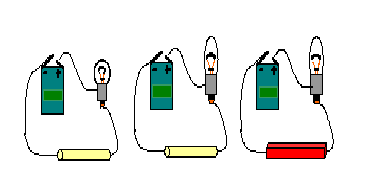 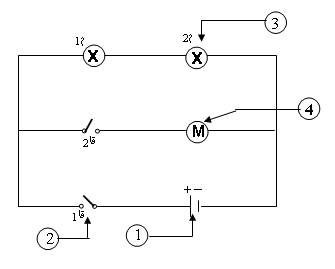 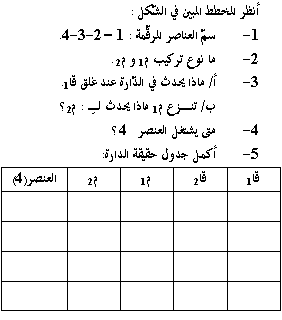 